Name:_______________Math 1 Problems 4 and 5 page 154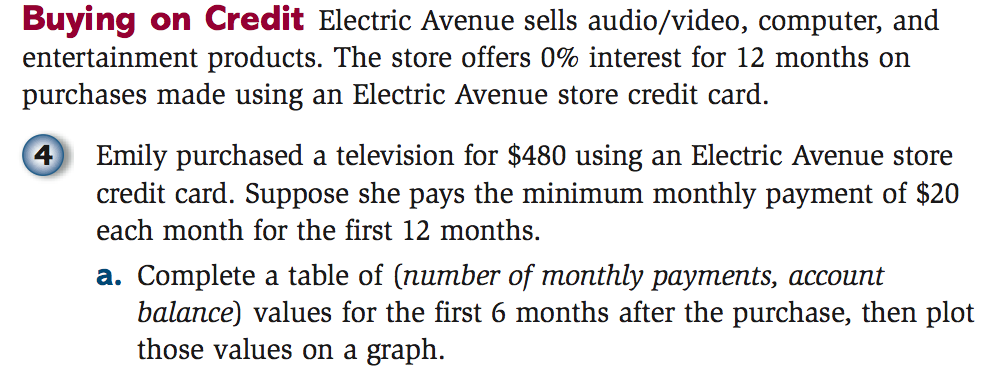 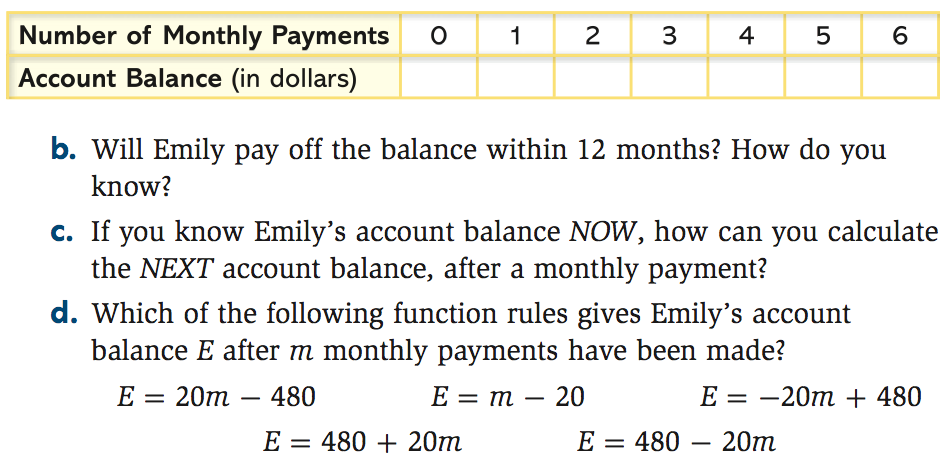 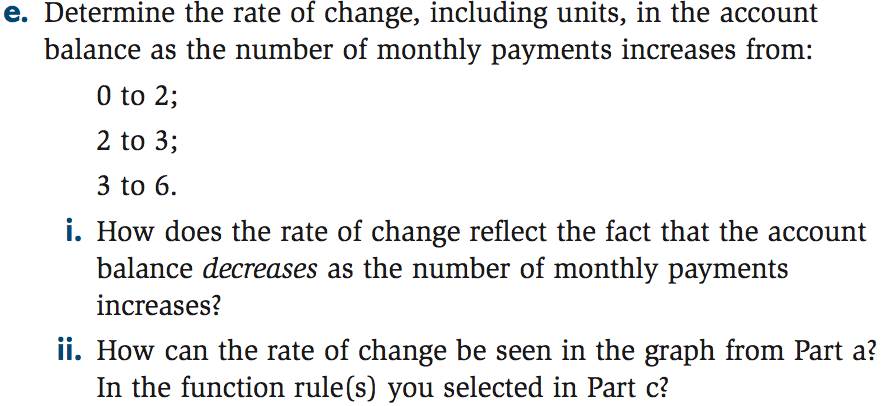 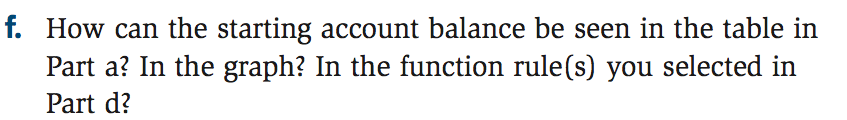 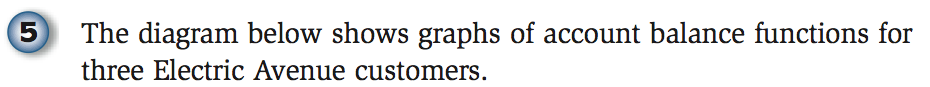 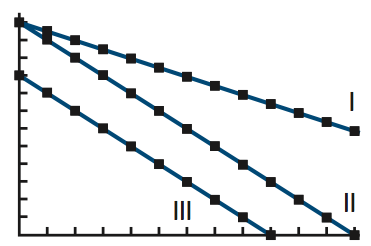 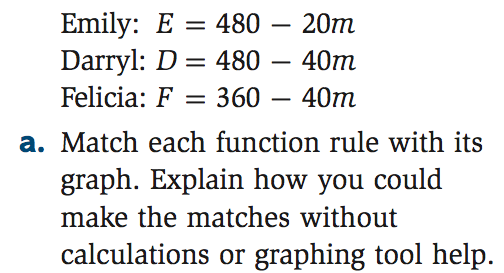 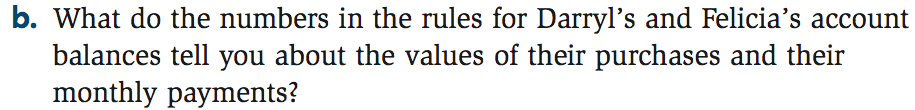 